Устройство для измерения магнитных характеристик ферромагнитных материалов при объемном напряженном состоянииО. Л. Фиговский, Н.П. Кудрявцев, Е.О. ОльховикPolymate Ltd - Israel Research Center, P.O.Box 75, Migdal HaEmek 23100, IsraelАннотация: В этой статье приводятся сведения об устройстве для измерения физических величин ферромагнитных материалов. Подробно разобрана и наглядно показана конструкция этого устройства.Ключевые слова: ферромагнитные материалы, параметры, измерения, устройство, конструкция, объемное напряженное состояние.ВВЕДЕНИЕНа сегодняшний день существуют множество видов конструкций устройств для определения магнитных характеристик образцов материалов в режиме переменных по величине и снеку напряжений от гидравлической машины с намотанными на образец измерительными и намагничивающими обмотками [1-3], а также устройство с напряжением образца системой пружин и намагничивающей системой с обратной связью [4]. Эти устройства позволяют проводить измерения магнитных характеристик в условиях одноосного растяжения или сжатия, однако, поскольку в реальных технических объектах, напряженное состояние, как правило, объемное, получаемой с помощью известных устройств информации недостаточно для практических целейИзвестна, так же, конструкция подобного устройства для измерения магнитных характеристик ферромагнитных материалов выбранная в качестве прототипа содержащая нагрузочный механизм с исполнительным штоком и пружинным динамометром, измерительную обмотку и секционированную намагничивающую обмотку, расположенную на раме с источником питания и коммутатором [5].Недостатком известной конструкции является невозможность измерения магнитных характеристик при объемном напряженном состоянии, а также низкая точность измерения вследствие наличия помех, в частности, привода собственного электродвигателя. Целью разработки данного устройства является измерение магнитных характеристик ферромагнитных материалов при объемном напряженном состоянии с использованием оригинальной методики объемного нагружения, описанной в работе [6].Устройства для измерения магнитных характеристикРанее описано устройство [5] для измерения магнитных характеристик ферромагнитных материалов содержащих нагрузочный механизм с валом ввода мощности и тензодинамометром, измерительную и секционированную намагничивающую обмотку, расположенную на раме с источником питания и коммутатором. У него введен затвор, а рама выполнена в виде камеры высокого давления, причем нагрузочный механизм в виде винтовой пары последовательно соединен с образцом и тензодинамометром, а устройство магнитных измерений также помещено в камеру высокого давления.Сопоставительный анализ с прототипом позволяет сделать вывод, что эквивалентное устройство для измерения магнитных характеристик ферромагнитных материалов отличается тем, что на нем рама выполнена в виде камеры высокого давления, введен затвор. Таким образом, заявленное техническое решение соответствует критерию «новизны». Сравнение заявленного решения не только с прототипом, но и с другими техническими решениями в данной области техники не позволило выявить в нем признаки, отличающие заявленное решение от прототипа, что позволяет сделать вывод о соответствии критерию «существенные отличия».Обзор устройства для измерения магнитных характеристик ферромагнитных материалов при объемном напряженном состоянииРазработанное устройство относится к области измерений физических величин. В частности к конструкции устройства для измерения магнитных характеристик ферромагнитных материалов, например, намагниченности конструкционных сталей при объемном напряженном состоянии.На рисунке 1 показан чертеж, на котором представлено продольное сечение устройства.Устройство содержит камеру высокого давления 8. Сверху камера высокого давления запирается Фланцем 16 внутри, которого расположен вал ввода мощности 12 установленный в упорные подшипники 14 и 15. Вращение вала 12 осуществляется с помощью червячно-винтовой пары. Снизу камера запирается обтюратором 2, в котором расположены электропроводы в виде обратных конусов 30. Герметизация камеры осуществляется с помощью трех уплотнений 17,18 и 1, изготовленных из фторопласта-4,Исследуемый образец 22 с намотанной на него измерительной обмоткой 31 вставляется П-образный сердечник 33, на котором расположена намагничивающая обмотка 32, закрепляется в верхний 9 и нижний 23 захваты, при этом нижний захват последовательно соединен с тензодинамометром 7, а верхний захват соединен с валом ввода мощности 12. Выводы от электрических сигналов измерительной и намагничивающей обмоток, а также тензодинамометра производится с помощью контактов 28, закрепленных в текстолитовых пластинах 3 и 29, закрепленных на обтюраторе 2. Выводы обмоток 31 и 32, а также от тензодатчиков 6, расположенных на тензодинамометре, прикрепляются к пластине 4 из фольгированного текстолита, в которую упираются контакты 28. 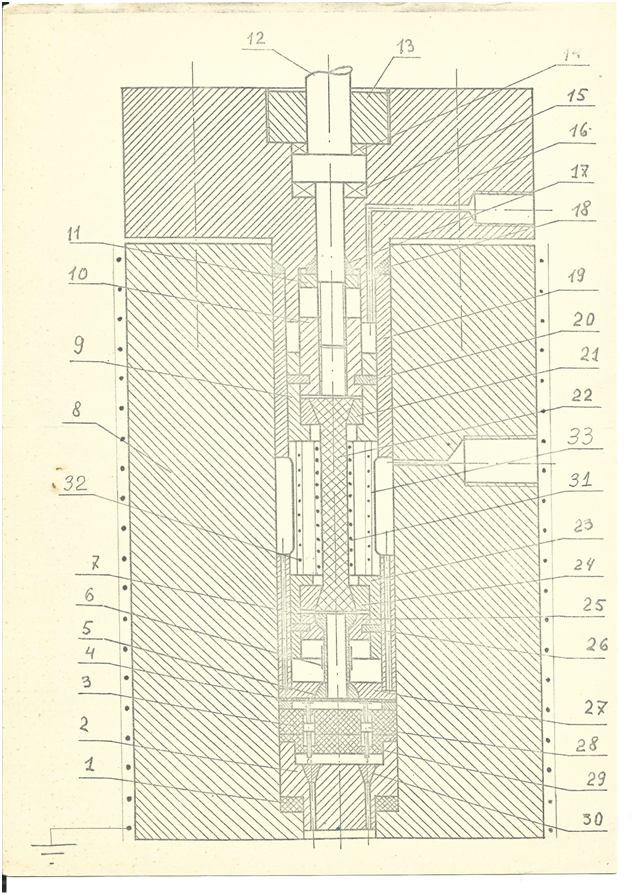 Рисунок 1. Устройство измерения магнитных характеристик ферромагнитных материалов при объемном напряженном состоянии, в разрезе.Пластина 3 жестко крепится к тензодинамометру 5. Образец с П-образным сердечником, захваты, тензодинамометр располагаются в измерительной ячейке 19, которая крепится к затвору. Затвор с расположенными в нем, указанными выше, элементами вставляется в канал камеры высокого давления. Отверстие в затворе  предназначено для подачи жидкости, создающей трехосное (гидростатическое) сжатие образца.Циклическое вращение вала 12 приводит к напряжению образца осевой (растягивающей или сжимающей) силой при различных величинах гидростатического давления и таким образом достигается объемное напряженное состояние при различных величинах грех главных напряжений.Устройство работает следующим образом. Образец 22 закрепляется в верхний и нижний захваты. Далее образец помещается в камеру высокого давления, и установка закрывается фланцем. В дальнейшем с помощью червячно-винтовой пары и вала ввода мощности в образце создается объемное напряженное состояние. Его реализация осуществляется так: с помощью гидростатического давления образец находится в условиях трехосного сжатия при равенстве трех главных напряжении давлению, накладывая затем растягивающее или сжимающее напряжение путем вращения вала 12 возможно создать объемное напряженное состояние при произвольном соотношении между главными напряжениями.Ток в цепи обмотки измеряется при помощи амперметра электродинамической системы, а ЭДС в обмотке 31 измеряется ламповым вольтметром. Для регулировки тока используют автотрансформатор.Устройство может работать в автоматическом режиме, осуществляя непрерывно циклы растяжение-сжатие при различных величинах гидростатического давления.Устройство для измерения магнитных характеристик ферромагнитных материалов содержащее нагрузочный механизм с валом ввода мощности и тензодимамометром, измерительную обмотку и секционированную намагничивающую обмотку, расположенную на раме с источником питания и коммутатором, отличающееся тем, что с целью измерения ферромагнитных характеристик ферромагнитных материалов при объемном напряженном состоянии в условиях наличия магнитных помех в устройство введен затвор, а рама выполнены в виде камеры высокого давления, причем нагрузочный механизм в виде винтовой пары, последовательно соединенный с образцом и тензодинамометром, а также измерительная и намагничивающая обмотки помещены в камеру высокого давления, которая изготовлена из немагнитного материала.Измерительная обмотка выполнена из двух частей намотанных в противоположных направлениях и соединенных последовательно с равным произведением проекций площадей на число витков.ЛитератураLibutrie “Annales de Physique”, V.6, IX - X, 1951, pp. 781-826.Голубев А.А., Игнатьев В.К. Измерение тензорных величин магнитного поля в микроструктурном анализе ферромагнитных материалов // Инженерный вестник Дона, 2011, №3 URL: ivdon.ru/ru/magazine/archive/n3y2011/473.Игнатьев В.К., Якимец А.Л.  Криозондовый магнитометр материалов // Инженерный вестник Дона, 2012, №4 URL: ivdon.ru/ru/magazine/archive/ n4p1y2012/1274.Кулеев В.Г.  Дефектоскопия, №9. 1985, стр. 33-42.А.с. СССР N748307, GО1P 3312. 1980, БИ.Olkhovik E.O., Figovsky O.L. Forecasting of Longtime and Cyclic Durability of Constructive Material under Volume Tension, “Scientific Israel-Technological Advantages”, vol.1, №3, 1999, pp. 16-23.ReferencesLibutrie “Annales de Physique”, V.6, IX - X, 1951, pp. 781-826.Golubev A.A., Ignat'ev V.K.  Inženernyj vestnik Dona (Rus), 2011, №3. URL: ivdon.ru/ru/magazine/archive/n3y2011/473.Ignat'ev V.K., Jakimec A.L. Inženernyj vestnik Dona (Rus), 2011, №3. URL: ivdon.ru/ru/magazine/archive/n4p1y2012/1274.Kuleev V.G.  Defektoskopija, №9. 1985, рр. 33-42.A.s. SSSR N748307, GO1P 3312. 1980, BI.Olkhovik E.O., Figovsky O.L. Forecasting of Longtime and Cyclic Durability of Constructive Material under Volume Tension, “Scientific Israel-Technological Advantages”, vol.1, №3, 1999, pp. 16-23.